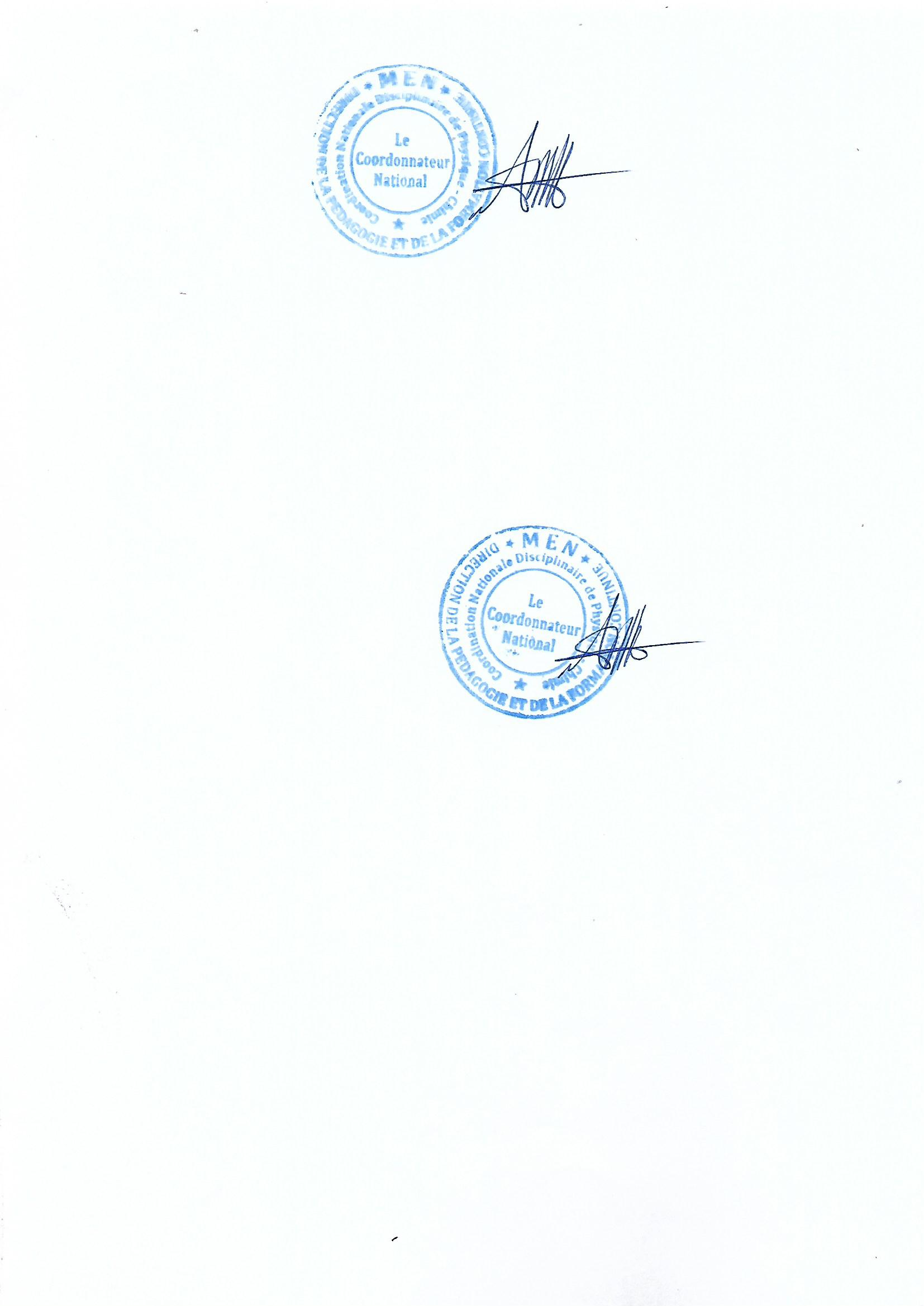 MINISTÈRE DE L’ÉDUCATION NATIONALE, DE L’ENSEIGNEMENT TECHNIQUE ET DE LA FORMATION PROFESSIONNELLE…………DIRECTION DE LA PÉDAGOGIE ET DE LA FORMATION CONTINUE……………COORDINATION NATIONALE DE PHYSIQUE-CHIMIE08 BP : 890 ABIDJAN 08Tél :  22- 44- 35- 95cndphysiquechimie@gmail.comRÉPUBLIQUE DE COTE D’IVOIREUnion – Discipline – Travail……………Année scolaire : 2020 - 2021MOISSEM.THÈMESTITRES DES LEÇONSSÉANCESSEPTEMBRE1Renforcement des acquis sur les combustions- Combustion d’un solide et d’un liquide dans l’air- Combustion d’un gaz dans l’air- Dangers des combustions5SEPTEMBRE2Renforcement des acquis sur les combustions- Combustion d’un solide et d’un liquide dans l’air- Combustion d’un gaz dans l’air- Dangers des combustions5OCTOBRE3Renforcement des acquis sur les combustions- Combustion d’un solide et d’un liquide dans l’air- Combustion d’un gaz dans l’air- Dangers des combustions5OCTOBRE4Renforcement des acquis sur les combustions- Combustion d’un solide et d’un liquide dans l’air- Combustion d’un gaz dans l’air- Dangers des combustions5OCTOBRE5Renforcement des acquis sur les combustions- Combustion d’un solide et d’un liquide dans l’air- Combustion d’un gaz dans l’air- Dangers des combustions5OCTOBRE6Renforcement des acquis sur les combustionsÉvaluation (formative)1NOVEMBRE7ÉlectricitéAdaptation d’un générateur à un récepteur1NOVEMBREÉlectricitéCongés de ToussaintCongés de ToussaintNOVEMBRE8ÉlectricitéAdaptation d’un générateur à un récepteur (suite et fin)1NOVEMBRE9ÉlectricitéAssociation de lampes électriques2DÉCEMBRE10ÉlectricitéAssociation de lampes électriques2DÉCEMBRE11ÉlectricitéAssociation de piles en série2DÉCEMBRE12ÉlectricitéAssociation de piles en série2DÉCEMBREÉlectricitéCongés de NoëlCongés de NoëlJANVIER13ÉlectricitéÉvaluation1JANVIER14ÉlectricitéRemédiation1JANVIER15Mesure de grandeurs physiquesIntensité du courant électrique2JANVIER16Mesure de grandeurs physiquesIntensité du courant électrique2FÉVRIER17Mesure de grandeurs physiquesTension électrique2FÉVRIER18Mesure de grandeurs physiquesTension électrique2FÉVRIERMesure de grandeurs physiquesCongés de FévrierCongés de FévrierFÉVRIER19Mesure de grandeurs physiquesÉvaluation1MARS20Mesure de grandeurs physiquesRemédiation1MARS21Mélanges et réactions chimiquesLes mélanges2MARS22Mélanges et réactions chimiquesLes mélanges2MARS23Mélanges et réactions chimiquesAtomes et molécules2AVRIL24Mélanges et réactions chimiquesAtomes et molécules2AVRILMélanges et réactions chimiquesCongés de PâquesCongés de PâquesAVRIL25Mélanges et réactions chimiquesCombustion du carbone2AVRIL26Mélanges et réactions chimiquesCombustion du carbone2MAI27Mélanges et réactions chimiquesCombustion du soufre1MAI28Mélanges et réactions chimiquesÉvaluation1MAI29Mélanges et réactions chimiquesRemédiation1MAI30Révision2JUIN31Révision2